Projet ECO-SCHOOLSDès octobre 2022, les écoles primaire et secondaire du Noirmont se sont réunies afin de participer à un projet liant école et écologie. Ce projet nommé Eco-Schools a pour but d’améliorer les conditions favorables à la biodiversité, notre école pouvant développer son potentiel à ce niveau-là.Un comité composé d’élèves et d’enseignants primaires et secondaires a été créé pour définir un plan d’action. A l’avenir, les classes vont agir dans cette optique à travers diverses activités en fonction des degrés.Nous nous réjouissons de voir notre école évoluer dans ce sens, et pour plus d’informations, nous plaçons ci-dessous le plan d’action 2023-2024 ainsi que le logo créé par les élèves.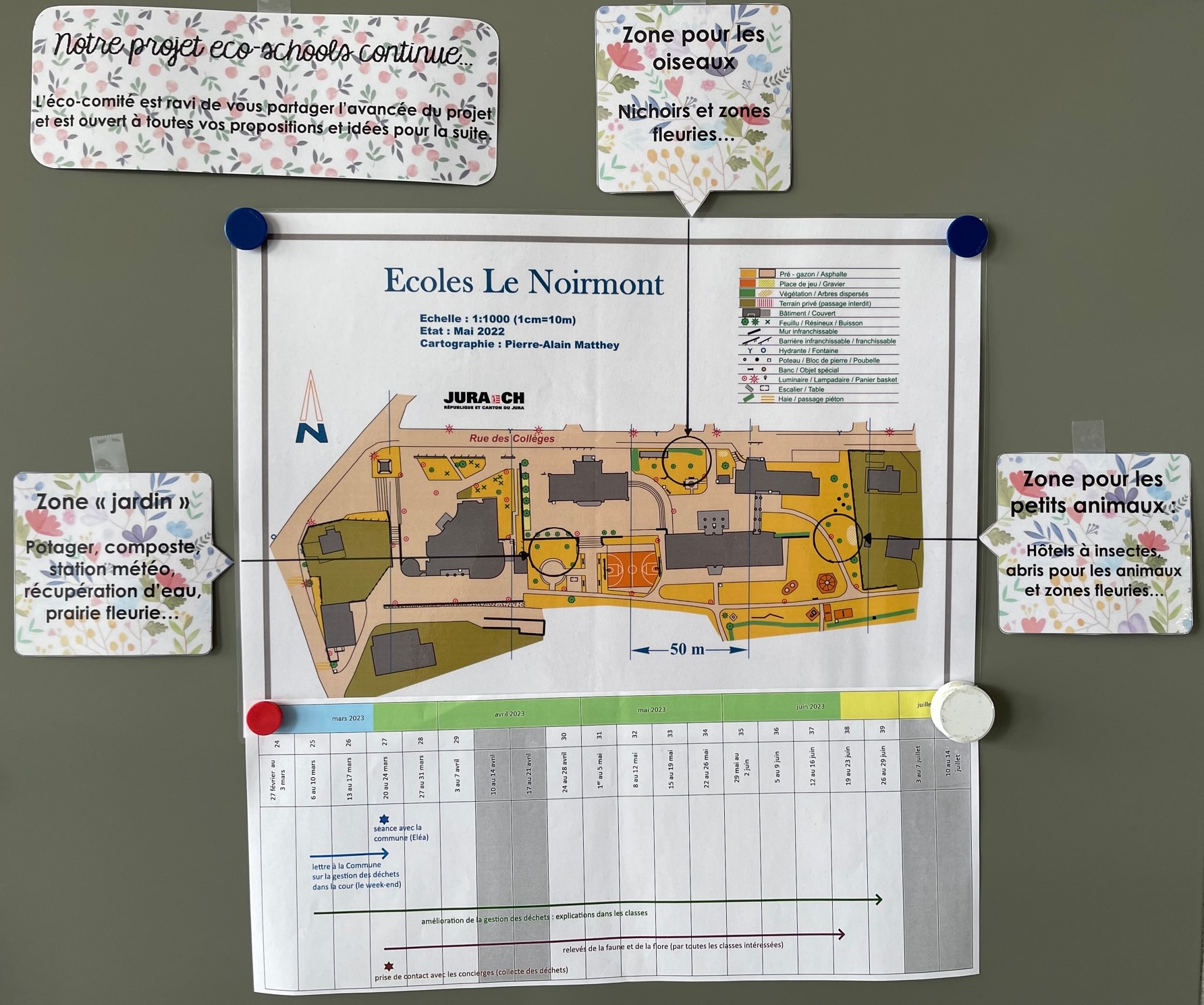 